ОГОЛОШЕННЯ 
про проведення спрощеної закупівлі1. Найменування замовника: Державна установа «Центр інфраструктури та технологій Міністерства внутрішніх справ України»2. Код згідно з ЄДРПОУ замовника: 245213993. Місцезнаходження замовника: вул. Молодогвардійська, буд. 28, м. Київ, Україна, 03151 4. Контактна особа замовника, уповноважена здійснювати зв’язок з учасниками: з питань проведення закупівлі: Наталя ЯВКІНА, фахівець з публічних закупівель, телефон: (044) 363-16-14, e-mail: zakupivli.cit@gmail.com5. Код національного класифікатора України «Єдиний закупівельний словник»: ДК 021:2015: 39110000-6 Сидіння, стільці та супутні вироби і частини до них (Крісла офісні)6. Кількість товарів або обсяг виконання робіт чи надання послуг: 4 шт 7. Місце поставки товарів або місце виконання робіт чи надання послуг: вул. Молодогвардійська, буд. 28, м. Київ, Україна, 031518. Строк поставки товарів, виконання робіт чи надання послуг: не пізніше 15 (п’ятнадцяти) робочих днів з дати укладення цього Договору.9. Розмір бюджетного призначення за кошторисом або очікувана вартість предмета закупівлі:9000 грн з ПДВ10. Розмір мінімального кроку пониження ціни: 0,5%11. Умови оплати : 12. Критерії вибору переможця: Ціна (питома вага критерію -100%)13. Інформація про процедуру:Період уточнення: до 07.07.2022 09:00Прийом пропозицій: до 12.07.2022 00:0013. Додаткова інформація: закупівля проводиться за допомогою системи електронних закупівель «PROZORRO».14. Інша інформація:Пропозиції учасників відхиляються у випадку, якщо Учасником не дотримані вимоги, зазначені в Оголошенні про проведення спрощеної закупівлі та вимог до предмету закупівлі. 15. Додатки до Оголошення про проведення спрощеної закупівлі:             Додаток 1  Цінова пропозиція.Додаток 2 Перелік документів, які вимагаються для підтвердження відповідності учасника кваліфікаційним та іншим вимогам замовника.Додаток 3 Інформація про необхідні технічні, якісні та кількісні характеристики предмета закупівлі.Додаток 4 Проєкт договору.Додаток 5 Лист-згода на обробку персональних данихДодаток 1 до Оголошення про проведення спрощеної закупівлі Форма пропозиції, яка подається Учасником на фірмовому бланку.Учасник не повинен відступати від змісту даної форми.ФОРМА«ЦІНОВА ПРОПОЗИЦІЯ»       Ми, (назва Учасника), надаємо свою пропозицію щодо участі у спрощеній закупівлі: ДК 021:2015: 39110000-6 Сидіння, стільці та супутні вироби і частини до них (Крісла офісні) вивчивши Оголошення про проведення спрощеної закупівлі та вимоги до предмета закупівлі, на виконання зазначеного вище, ми, уповноважені на підписання Договору, погоджуємося виконати вимоги Замовника та Договору на умовах цієї пропозиції за наступними цінами:** цінова пропозиція учасника не платника ПДВ не повинна перевищувати орієнтовну вартість закупівлі.    *** заповнюється учасником, що є платником податку на додану вартість      Cума (загальна вартість): _____________ (цифрами та прописом) грн з ПДВ (або без ПДВ для учасника не платника ПДВ).1. Вартість за одиницю крісла офісного не повинна перевищувати граничну вартість, визначену Постановою Кабінету Міністрів України № 332 від 04.04.2001 р. зі змінами2. При підготовці цінової пропозиції Учасники повинні чітко зазначати назву товару (тип, марка або виробник (в разі відсутності торгової марки), що пропонується для постачання.3. Ціна включає у себе всі витрати на транспортування, завантаження та розвантаження, страхування та інші витрати, сплату податків і зборів тощо.4. Ми погоджуємося з умовами, що Ви можете відхилити нашу пропозицію, та розуміємо, що Ви не обмежені у прийнятті будь-якої іншої пропозиції з більш вигідними для Вас умовами.5. Ознайомившись з технічними вимогами, вимогами щодо кількості та термінів поставки товару/надання послуг, що закуповується, ми маємо можливість і погоджуємось забезпечити замовника товаром/послугами відповідної якості, в необхідній кількості та в установлені замовником строки.6. Разом з цією пропозицією ми погоджуємося з усіма вимогами до учасника та надаємо документи, передбачені в вимогах Замовника.7. Ми погоджуємося дотримуватися умов цієї пропозиції протягом не менше ніж 90 календарних днів із дати кінцевого строку подання цінових пропозицій 8. Ми зобов’язуємося укласти договір про закупівлю не пізніше ніж через 20 днів з дня прийняття рішення про намір укласти договір про закупівлюПропозиція надається стосовно повного обсягу предмета закупівлі.Посада, прізвище, ініціали, підпис уповноваженої особи підприємства/фізичної особи, завірені печаткою                 _______________(___________)                                                                               	 				 м.п.Додаток 2 до Оголошення про проведення спрощеної закупівлі ПЕРЕЛІК ДОКУМЕНТІВ, ЯКІ ВИМАГАЮТЬСЯ ДЛЯ ПІДТВЕРДЖЕННЯ ВІДПОВІДНОСТІ УЧАСНИКА КВАЛІФІКАЦІЙНИМ ТА ІНШИМ ВИМОГАМ ЗАМОВНИКА1. Цінова пропозиція (відповідно до форми, наведеної в Додатку 1);2. Відомості про учасника процедури закупівлі, подається у вигляді, наведеному нижче, на фірмовому бланку Учасника (за наявності).«____»_____________2022 р.                           Учасник не повинен відступати від змісту даної форми.ФОРМА«Відомості про учасника спрощеної закупівлі»3. Наявність документально підтвердженого досвіду виконання аналогічних договорів: для підтвердження інформації щодо досвіду виконання аналогічного договору* Учасник повинен надати копію(-ї) договору(-ів) та документи, які підтверджують факт його виконання/часткового виконання належним чином (товарна  накладна; акт наданих послуг/виконаних робіт тощо). Надати підтверджуючі документи за 2020-2022 роки.4. Завірений підписом та печаткою (за наявності) Витяг з Єдиного державного реєстру юридичних осіб, фізичних осіб-підприємців та громадських формувань, що містить дані про останні реєстраційні дії. Дата видачі витягу має бути не раніше 2021 року.5. Завірена копія Статуту підприємства з усіма додатками та змінами (остання редакція). У випадку реєстрації статуту чи змін до нього після 01.01.2016 року додатково необхідно надати  опис реєстратора з відповідним пошуковим кодом результатів надання адміністративної послуги. У випадку, якщо Учасник діє на підставі модельного статуту необхідно надати рішення про створення Учасника або про здійснення діяльності на підставі модельного статуту.6. Завірена копія документів, що підтверджують повноваження посадової особи або представника Учасника процедури закупівлі щодо підпису документів цінової пропозиції (повноваження щодо підпису документів цінової пропозиції учасника процедури закупівлі підтверджується випискою з протоколу засідання засновників, наказом про призначення, довіреністю, дорученням або іншим документом, що підтверджує повноваження посадової особи учасника на підписання документів).7. Завірена копія документів, що підтверджують повноваження посадової особи на укладення договору про закупівлю (виписка з протоколу засідання засновників, наказом про призначення, довіреністю, дорученням або іншим документом, що підтверджує повноваження посадової особи учасника на укладення договору про закупівлю). У разі наявності в установчих документах певних обмежень (за строком, сумою тощо) – надати документ (рішення, протокол, дозвіл тощо), який надає право укласти такий договір).8. Завірена копія Витягу з реєстру платників податку на додану вартість або платників єдиного податку.9. Завірена копія паспорту та ідентифікаційного номера підписанта договору (для фізичних осіб-підприємців).10. Інформацію про необхідні технічні, якісні та кількісні характеристики предмета закупівлі, а також відповідну технічну специфікацію (у разі потреби - плани, креслення, малюнки чи опис предмета закупівлі).11. Проєкт договору (Додаток 4), скріплений підписом уповноваженої особи учасника та печаткою (за наявності), що підтверджує погодження учасника з основними умовами договору або лист про згоду укласти договір в редакції, запропонованій замовником.12. Лист-згоду на обробку персональних даних (Додаток 5).Переможець, після отримання повідомлення про намір укласти договір про закупівлю, до його підписання, має надати:-  заповнений проєкт договору (Додаток 4)- документи, що що підтверджують повноваження посадової особи на укладення договору про закупівлю (виписка з протоколу засідання засновників, наказом про призначення, довіреністю, дорученням або іншим документом, що підтверджує повноваження посадової особи учасника на укладення договору про закупівлю). У разі наявності в установчих документах певних обмежень (за строком, сумою тощо) – надати документ (рішення, протокол, дозвіл тощо), який надає право укласти такий договір)- копію ліцензії або документа дозвільного характеру (у разі їх наявності) на провадження певного виду господарської діяльності, якщо отримання дозволу або ліцензії на провадження такого виду діяльності передбачено законом та у разі якщо про це було зазначено у оголошенні про проведення спрощеної закупівлі.Відповідно до частини третьої статті 12 Закону України «Про публічні закупівлі» під час використання електронної системи закупівель з метою подання пропозицій та їх оцінки, документи Учасника створюються та подаються з урахуванням вимог законів України «Про електронні документи та електронний документообіг» та «Про електронні довірчі послуги». Учасник повинен накласти удосконалений електронний підпис (УЕП) або кваліфікований електронний підпис (КЕП) на пропозицію, або на кожен електронний документ пропозиції окремо. Замовник перевіряє електронний підпис  учасника на сайті центрального засвідчувального органу за посиланням https://czo.gov.ua/verify. Під час перевірки електронного підпису повинні відображатися прізвище та ініціали особи, уповноваженої на підписання пропозиції (власника ключа). У випадку відсутності даної інформації, пропозиція учасника вважається такою, що не відповідає умовам, визначеним в оголошенні про проведення спрощеної закупівлі, та вимогам до предмета закупівлі.Документи повинні бути відскановані з оригіналів документів або копій, мають бути належного рівня зображення (чіткими та розбірливими для читання). Забороняється обмежувати перегляд файлів, що складають пропозицію, шляхом встановлення на них паролів або у будь-який інший спосіб.Усі документи, що мають відношення до пропозиції щодо участі в спрощеній закупівлі та підготовлені безпосередньо учасником даної процедури, повинні бути складені українською мовою. Всі надані Учасником документи повинні бути чинними на момент розкриття пропозицій.*Під аналогічним договором Замовник розуміє договір, предмет якого є ідентичним предмету по цій закупівлі.Всі вищезазначені документи повинні бути завантажені на електронному майданчику до кінцевого строку подання пропозицій.УВАГА! У разі якщо пропозиція учасника не відповідає кваліфікаційним вимогам та/або технічним  вимогам, Замовник відхиляє пропозицію. За надання недостовірної інформації учасник несе відповідальність відповідно до вимог чинного законодавства.Додаток 3до Оголошення про проведення спрощеної закупівліІНФОРМАЦІЯ ПРО НЕОБХІДНІ ТЕХНІЧНІ, ЯКІСНІ ТА КІЛЬКІСНІ ХАРАКТЕРИСТИКИ ПРЕДМЕТА ЗАКУПІВЛІНа підтвердження відповідності пропозиції технічним, якісним та іншим характеристикам предмета закупівлі Учасник подає довідку у довільній формі про можливість поставки товару Замовнику з урахуванням вимог, визначених у таблиці. Пропозиція Учасника, яка не відповідає зазначеним вимогам, буде відхилена.Код за ДК 021:2015: 39110000-6 Сидіння, стільці та супутні вироби і частини до них (Крісла офісні)1.  Зазначені характеристики товару повинні бути не нижче зазначених у вимогах, які наведені вище.2. Товар, що постачається повинен бути новим та мати необхідні копії сертифікатів якості виробника товару.3. Упаковка, в якій постачається товар, повинна відповідати загальноприйнятим стандартам та технічним умовам, забезпечувати зберігання товару, та/або його неушкодженість при транспортуванні.4. Умови поставки: продавець зобов’язаний забезпечити поставку Товару, а також нести усі витрати і ризики, пов’язані з загрузкою, розгрузкою та транспортуванням Товару. Поставка товару, розвантаження до місця зберігання матеріальних цінностей Замовника здійснюється персоналом, транспортом і за рахунок Учасника за адресами: м. Київ, вул. Молодогвардійська, буд. 28.5. Приймання товарів проводиться при наявності товаро супроводжуючих документів, видаткової накладної та копії документів, що підтверджують якість товарів.Додаток 4до Оголошення про проведення спрощеної закупівліПРОЄКТ ДОГОВІРУпро закупівлю товару  м. Київ                                                                                                «____» __________2022 р.ДЕРЖАВНА УСТАНОВА «ЦЕНТР ІНФРАСТРУКТУРИ ТА ТЕХНОЛОГІЙ МІНІСТЕРСТВА ВНУТРІШНІХ СПРАВ УКРАЇНИ» (надалі Покупець) в особі __________________________________, що діє на підставі __________________з одного боку, та ______________________________________________________________ (надалі Постачальник), в особі__________________________________________, що діє па підставі _________________, з другого боку (надалі разом іменуються Сторони, а кожен окремо Сторона), уклали цей Договір про закупівлю непродовольчих товарів (далі Договір) про таке:Предмет договоруУ порядку, у строки та на умовах, передбачених цим Договором, Покупець доручає, а Постачальник зобов’язується на свій ризик власними та залученими силами і засобами поставити й передати у власність Покупцеві крісла офісні  за кодом CPV за ЄЗС ДК 021:2015 - 39110000-6 Сидіння, стільці та супутні вироби і частини до них (надалі товар, зазначений у специфікації, яка наведена в додатку 1 до цього Договору та є його невід’ємною частиною), а Покупець зобов’язується прийняти вказаний товар у власність та своєчасно сплатити Постачальникові його вартість відповідно до умов цього Договору.Сума ДоговоруЗагальна сума Договору становить ______________________грн (________________ гривень ______ копійок), в тому числі ПДВ __________________ грн ( ____________________ гривень ______ копійок)Загальна сума цього Договору може бути змінена за взаємною згодою Сторін на підставах визначених законодавством у сфері публічних закупівель.В ціну договору включається вартість Товару, вартість його пакування та маркування.Порядок розрахунківРозрахунки за поставлений товар здійснюються за фактом постачання Покупцеві.Розрахунки проводяться шляхом безготівкового переказу коштів на поточний рахунок Постачальника, вказаний у розділі 14 цього Договору протягом 10 банківських днів з дати отримання Покупцем Товару.Підставою для оплати Товару є рахунок-фактура та/або видаткова накладна і специфікація Постачальника на поставлену партію Товару.Сторони дійшли згоди, що оплата за поставлений Постачальником товар здійснюватиметься Покупцем з урахуванням реального фінансування видатків (та/або надходження коштів) державного бюджету на зазначені цілі Покупця.У разі зняття та/або перенесення кошторисних призначень, проведених Міністерством фінансів України (та/або головним розпорядником коштів), строк оплати за поставлений Постачальником Товар може бути продовжений з ініціативи Покупця на необмежений строк, але в межах фінансового зобов’язання поточного року. При цьому, Покупець здійснює розрахунок з Постачальником протягом 5 (п’яти) банківських днів від дати отримання ним бюджетного фінансування (асигнувань) закупівлі на свій реєстраційний рахунок. У разі затримки бюджетного фінансування розрахунок за поставлений Товар здійснюється Покупцем протягом 5 (п’яти) банківських днів від дати отримання ним бюджетного фінансування закупівлі на свій реєстраційний рахунок. При відсутності на реєстраційному рахунку Покупця коштів, виділених на оплату відповідного бюджетного зобов’язання та/або в разі блокування проведення операцій по рахунку, оплата за поставлений Постачальником Товар здійснюються Покупцем в міру надходження грошових коштів на реєстраційний рахунок Покупця та/або після розблокування здійснення операцій по ньому, але не пізніше ніж протягом 5 (п’яти) банківських днів з дати надходження на реєстраційний рахунок Покупця бюджетного призначення для фінансування оплати поставленого товару. Оплата здійснюється з урахуванням фінансового ресурсу Єдиного казначейського рахунку.У випадку порушення строку поставки Товару недопоставки Товару Постачальник, за письмовою вимогою Покупця, повертає на рахунок Покупця отримані від останнього грошові кошти в сумі, зазначеній у письмовій вимозі Покупця, протягом 5 (п’яти) банківських днів з дати отримання такої письмової вимоги.Якість ТоваруПостачальник зобов’язаний поставити (відвантажити) Покупцю Товар, якість якого відповідає державним стандартам, вимогам технічної документації та чинному законодавству щодо показників якості такого роду/виду товарів.Товар повинен бути новим та таким, що не був у використанні.Постачальник відповідає за належну якість Товару, а також зобов’язаний засвідчити його якість належними підтверджувальними документами.У випадку невідповідності Товару умовам даного Договору, Покупець має право відмовитись від прийняття та оплати такого Товару. Постачальник відповідає за всі недоліки Товару, які не могли бути виявлені Покупцем під час прийому Товару протягом строку дії договору.Гарантія на Товар встановлюється відповідно до умов виробника, а у випадку, якщо виробником не вказано гарантійний строк Товару, він встановлюється згідно законодавства України.Поставка товаруПоставка Товару здійснюється автотранспортом Постачальника за його рахунок до місця, визначеного в розділі 14 Договору. Покупець залишає за собою право змінити місце поставки Товару, про що Сторони складають додаткову угоду.Відвантаження Постачальником не вказаних у Специфікації Товарів не допускається. Відвантажений Постачальником з порушенням цього пункту Товари не підлягають оплаті Покупцем.Строк поставки Товарів не може перевищувати 15 (п'ятнадцять) робочих днів з дати укладення цього Договору.Поставка Товарів здійснюється на умовах DDP «Поставка зі сплатою мита» (місце поставки згідно специфікації), ІНКОТЕРМС (Офіційні правила тлумачення торговельних термінів Міжнародної Торгової Палати (редакція 2010 року).Постачальник несе всі ризики втрати або пошкодження Товару до моменту їх передачі в місці поставки відповідно до Специфікації.Датою поставки Товарів за цим Договором є прийняття Покупцем Товару та підписання уповноваженими представниками Сторін видаткової накладної на кожну поставлену партію Товару.Товар поставляється в упаковці і в комплектності, визначеній виробником продукції та повинен містити маркування згідно стандартів виробника, яке надає змогу ідентифікувати товар, його походження та дату виробництва.У разі виявлення неналежної якості (комплектності) переданих Товарів, Покупець має право, незалежно від можливості використання Товарів за призначенням, вимагати від Постачальника за своїм вибором:пропорційного зменшення вартості Товарів;безоплатного усунення недоліків Товарів у визначений Покупцем строк, але не пізніше 30-ти днів з моменту отримання Постачальником повідомлення Покупця про виявлені недоліки Товарів;відшкодування витрат на усунення недоліків Товарів.У разі істотного порушення вимог щодо якості товару (дефекти, недоліки, несправності, вихід із ладу), які не можна усунути, або усунення яких пов’язане з непропорційними витратами чи затратами часу, або які виявилися неодноразово чи з’явилися знову після їх усунення, Постачальник зобов’язується замінити товар на новий безоплатно протягом строку дії договору.У разі виявлення недостачі Товару або його комплекту, Покупець письмово повідомляє Постачальника про виявлені факти, про що складається Акт виявлення недоліків (недостачі) у двох примірниках протягом строку дії договору.Постачальник не пізніше 2 (двох) робочих днів з моменту отримання від Покупця відповідного Акту здійснює допоставку Товару за власний рахунок, за результатами чого Сторонами складається Акт усунутих недоліків.Товар, який не відповідає умовам договору за письмовим зверненням Покупця, Продавець зобов’язаний замінити в строк 5-и (п’яти) робочих дні. У випадку несвоєчасної заміни товару Продавець сплачує пеню у розмірі 0,1% від вартості товару, за кожен день прострочення заміни.  Права та обов’язки СторінПокупець зобов’язаний:Прийняти поставлені Товари у порядку, визначеному дим Договором;Оплатити Товари своєчасно та в повному обсязі згідно умов цього Договору.Покупець має право:Достроково розірвати цей Договір у разі невиконання повністю або частково зобов’язань Постачальником, повідомивши в письмовій формі про це його у строк 10 (десять) календарних днів до дати розірвання;Не здійснювати оплату, в разі ненадання та/або неналежного оформлення документів (відсутність підписів, печатки, за умови її застосування Постачальником, тощо);Відмовитись від прийняття Товарів у разі їх невідповідності якості (комплектності) технічним характеристикам, умовам поставки;Відстрочити виконання своїх зобов’язань з оплати Товарів за цим Договором у разі наявності простроченого виконання зобов’язань Постачальника за іншими діючими договорами з Покупцем до моменту належного виконання Постачальником таких зобов’язань;Вимагати від Постачальника усунення недоліків (недостачі) поставленого Товару у відповідності до складеного сторонами Акту виявлених недоліків (недостачі);Відмовитись від прийняття та оплати Товару неналежної якості, а у випадку, якщо товар оплачений Покупцем – вимагати повернення сплаченої суми від Постачальника;На інші права, передбачені цим Договором та чинним законодавством України. Постачальник зобов’язаний:Забезпечити поставку Товарів у строки, встановлені цим Договором;Забезпечити поставку Товарів, якість яких відповідає умовам, установленим розділом 4 цього Договору;У разі поставки Товарів неналежної якості (комплектності) замінити такі Товари відповідною кількістю Товарів належної якості (комплектності);Негайно письмово інформувати Покупця про ускладнення, які виникають в ході виконання своїх зобов’язань за цим Договором або про наявність обставин, що впливають на якість Товарів, строки поставки Товарів;Нести всі ризики та витрати, пов’язані з поставкою (відвантаженням) Товару, включаючи оплату податків, зборів та інших обов’язкових платежів згідно вимог чинного законодавства України;Усувати виявлені недоліки поставленого Товару, здійснювати допоставку у разі виявлення недостачі;Належним чином виконувати інші обов’язки, передбачені чинним законодавством України та цим Договором.Постачальник має право:Своєчасно та в повному обсязі отримувати плату з поставлений Товар; Вимагати від Покупця належного виконання зобов’язань за цим Договором.Відповідальність сторінУ разі невиконання або неналежного виконання своїх зобов’язань за цим Договором Сторони несуть відповідальність, передбачену чинним законодавством України та цим Договором.Сплата штрафу не звільняє Постачальника від обов’язку замінити неякісні (некомплектні) Товари на належні у випадках, визначених цим Договором.За порушення строків поставки Товарів або недопоставку Товарів Постачальник сплачує Покупцю пеню в розмірі 0,1 відсотка вартості Товарів, поставку яких построчено та/або недопоставлено, за кожний день такого прострочення, а за прострочення поставки Товару понад тридцяти календарних днів Постачальник додатково сплачує штраф у розмірі 7 (семи) відсотків вартості Товарів, поставку яких прострочено.Сплата пені та/або штрафу не звільняє Постачальника від виконання зобов’язань за цим Договором.У випадку прострочення Постачальником строку поставки Товарів більш ніж на 5 (п’ять) робочих днів, Покупець має право в односторонньому порядку відмовитись від Товарів, про що в письмовій формі повідомляє Постачальника.У випадку порушення Постачальником строків повернення грошових коштів, передбачених пунктом 3.8. цього Договору, Постачальник зобов’язується сплатити Покупцю, крім суми заборгованості, пеню в розмірі подвійної облікової ставки Національного банку України, що діяла у період, за який сплачується пеня, від суми простроченого платежу за кожний день прострочення платежу. Сплата штрафу не є підставою для відмови Постачальника від повернення грошових коштів, передбачених умовами п. 8.4 цього Договору.За прострочення виконання грошового зобов’язання, на вимогу Постачальника Покупець зобов’язаний сплатити суму боргу з урахуванням встановленого індексу інфляції за весь час прострочення, а також 0,01 відсоток річних від простроченої суми.Передача (відступлення) будь-якою із Сторін своїх прав по цьому Договору третім особам, без письмової згоди іншої Сторони забороняється. Сторона, що вчинила таку передачу (відступлення) своїх прав по Договору, сплачує іншій Стороні штраф у розмірі ста відсотків вартості переданих (відступлених) прав третім особам.Покупець звільняється від відповідальності за неналежне виконання взятих на себе зобов’язань з оплати поставленого Товару, у випадках, встановлених п. 3.5., 3.6., 3.7. цього Договору.Обставини непереборної сили (форс-мажорні обставини)Сторони звільняються від відповідальності за невиконання або неналежне виконання зобов'язань за цим Договором у разі виникнення обставин непереборної сили на території України, які не існували під час укладання Договору та виникли поза волею Сторін (аварія, катастрофа, стихійне лихо, епідемія, епізоотія, військові дії, терористичні акти, пожежі, повені, зсуви, інші стихійні лиха чи природні явища, рейдерські захвати, хакерські атаки, заборонні заходи вищих законодавчих та/або виконавчих органів державної влади, які виникли після підписання цього Договору та які Сторони не могли передбачити або запобігти їм, якщо ці обставини вплинули на виконання Сторонами своїх зобов’язань, тощо).Сторона, що не може виконувати зобов'язання за цим Договором унаслідок дії обставин непереборної сили, повинна не пізніше ніж протягом 5-ти днів з моменту їх виникнення повідомити про це іншу Сторону у письмовій формі.Доказом виникнення форс-мажорних обставин (обставин непереборної сили) та терміну їх дії є відповідні документи, що видаються компетентними та/або уповноваженими органами (установами) держави, на території якої мали місце форс-мажорні обставини (обставини непереборної сили) (зокрема, на території України довідка (сертифікат) Торгово-промислової палати України або уповноваженої нею регіональної торгово-промислової палати та/або рішення Президента України про запровадження надзвичайної екологічної ситуації в окремих місцевостях України), затверджені Верховною Радою України, інші документи, ухвалені Верховною Радою України, рішення Кабінету Міністрів України про визнання окремих місцевостей України потерпілими від епідемії, повені, посухи, пожежі та інших видів стихійного лиха. Строк надання відповідних документів — 14 (чотирнадцять) календарних днів із моменту виникнення та/або закінчення обставин непереборної сили.У разі, коли строк дії обставин непереборної сили продовжується більше ніж 30 (тридцять) календарних днів, кожна із Сторін в установленому чинним законодавством порядку має право розірвати цей Договір. Антикорупційні застереженняПід час виконання своїх зобов’язань за цим Договором Сторони, їх афілійовані особи, працівники або посередники не виплачують, не пропонують виплатити і не дозволяють виплату будь-яких коштів або передачу цінностей прямо або опосередковано будь-яким особам для впливу на дії чи рішення цих осіб з метою отримання неправомірних переваг чи на інші неправомірні цілі. Під час виконання своїх зобов’язань за цим Договором Сторони, їх афілійовані особи, працівники або посередники не здійснюють дії, що кваліфікуються законодавством України, як давання/одержання хабара, комерційний підкуп, а також дії, що порушують вимоги законодавства України та міжнародних актів щодо протидії легалізації (відмивання) доходів, одержаних злочинним шляхом. Кожна з Сторін цього Договору відмовляється від стимулювання будь-яким чином працівників іншої Сторони, у тому числі шляхом надання коштів, подарунків, безоплатного виконання для них Робіт (послуг) та іншими, незазначеними в цьому пункті способами, що ставить працівника в певну залежність, і спрямованого на забезпечення виконання цим працівником будь-яких дій на користь стимулюючої Сторони. У разі виникнення у Сторони підозр, що відбулося або може відбутися порушення будь-яких антикорупційних умов, Сторона зобов’язується повідомити про це іншу Сторону в письмовій формі. Після письмового повідомлення відповідна Сторона має право призупинити виконання зобов’язань за цим Договором до отримання підтвердження, що порушення не відбулося або не відбудеться. У письмовому повідомленні Сторона зобов’язана зазначити факти або надати матеріали, які достовірно підтверджують або дають підставу припускати, що відбулося або може відбутися порушення будь-яких положень антикорупційних умов Сторонами, їх афілійованими особами, працівниками або посередниками, що виражається в діях, які кваліфікуються законодавством України як давання/одержання хабара, комерційний підкуп, а також діях, які порушують вимоги законодавства України та міжнародних актів щодо протидії легалізації (відмивання) доходів, одержаних злочинним шляхом. Сторони цього Договору визнають проведення процедур щодо запобігання корупції і контролюють їх дотримання. Сторони докладають зусиль для мінімізації ризиків ділових відносин з користувачами, які можуть бути залучені в корупційну діяльність, а також надають сприяння один одному з метою запобігання корупції. Сторони забезпечують реалізацію процедур проведення перевірок з метою запобігання ризиків залучення Сторін у корупційну діяльність. Сторони гарантують належний розгляд представлених у рамках виконання цього Договору фактів з дотриманням принципів конфіденційності та застосуванням ефективних заходів щодо усунення труднощів та запобігання можливим конфліктним ситуаціям. Сторони гарантують повну конфіденційність під час виконання антикорупційних умов цього Договору, а також відсутність негативних наслідків як для Сторони Договору в цілому, так і для конкретних працівників Сторони Договору, які повідомили про факти порушень. Зазначене у цьому розділі антикорупційне застереження є істотною умовою цього Договору відповідно до частини першої статті 638 Цивільного кодексу України.101. Санкційні застереження101.1. Покупець має право в односторонньому порядку відмовитися від виконання своїх зобов’язань за Договором та/або розірвати Договір у разі, якщо:- Постачальника, та/або учасника Постачальника, та/або кінцевого бенефіціарного власника Постачальника внесено до списку санкцій OF АС Сполучених Штатів Америки (перелік осіб, до яких застосовано санкції, що визначається The Office of Foreign Assets Control of the US Department of the Treasury);- до Постачальника, та/або учасника Постачальника, та/або кінцевого бенефіціарного власника Постачальника, та/або товарів Постачальника застосовано обмеження (санкції) інших, ніж OF АС, державних органів США, режим дотримання яких може бути порушено виконанням Договору;- Постачальника, та/або учасника Постачальника, та/або кінцевого бенефіціарного власника Постачальника внесено до списку санкцій Європейського Союзу (Consolidated list of persons, groups and entities subject to EU financial sanctions);- Постачальника, та/або учасника Постачальника, та/або кінцевого бенефіціарного власника Постачальника внесено до списку санкцій Her Majesty’s Treasury Великої Британії (список осіб, включених до Consolidated list of financial sanctions targets in the UK та до List oi persons subject to restrictive measures in view of Russia’s actions destabilising the situation in Ukraine, що ведеться the UK Office of Financial Sanctions Implementation (OFSI) of the Неї Majesty’s Treasury);- Постачальника, та/або учасника Постачальника, та/або кінцевого бенефіціарного власника Постачальника внесено до списку санкцій Ради Безпеки ООН (зведений список санкцій Ради Безпеки Організації Об’єднаних Націй (Consolidated United Nations Security Council Sanctions List), до якого включено фізичних та юридичних осіб, щодо яких застосовано санкційні заходи Ради Безпеки ООН);- Постачальника, та/або учасника Постачальника, та/або кінцевого бенефіціарного власника Постачальника внесено до списку санкцій Ради національної безпеки і оборони України (перелік осіб, до яких рішеннями Ради національної безпеки і оборони України, введеними в дію указами Президента України, застосовано персональні спеціальні економічні та інші обмежувальні заходи (санкції) відповідно до статті 5 Закону України «Про санкції»), якщо виконання Договору суперечитиме дотриманню санкцій Ради національної безпеки і оборони України;- щодо товарів за Договором та/або щодо виконання інших умов Договору рішеннями Ради національної безпеки і оборони України, введеними в дію указами Президента України, застосовано персональні спеціальні економічні та інші обмежувальні заходи (санкції) відповідно до статті 5 Закону України «Про санкції», якщо виконання Договору суперечитиме дотриманню санкцій Ради національної безпеки і оборони України.Вирішення спорівУ випадку виникнення спорів або розбіжностей Сторони зобов'язуються вирішувати їх шляхом взаємних переговорів та консультацій.У разі недосягнення Сторонами згоди спори (розбіжності) вирішуються у судовому порядку згідно з чинним законодавством України і умовами цього Договору.Строк дії ДоговоруЦей Договір набирає чинності з дати його підписання Сторонами і діє в частині поставки Товарів по «31» грудня 2022 року, а в частині розрахунків - до їх повного виконання.Інші умовиЦей Договір укладається і підписується уповноваженими представниками Сторін у двох примірниках, що мають однакову юридичну силу, по одному примірнику для кожної із Сторін.Всі зміни і доповнення до цього Договору складаються в письмовій формі, підписуються уповноваженими представниками Сторін та є невід’ємною частиною цього Договору.Істотні умови договору не можуть змінюватись після підписання Сторонами Договору до виконання зобов’язань у повному обсязі, крім випадків, передбачених ст. 41 Закону України «Про публічні закупівлі».Жодна зі Сторін не може передавати свої права та/або обов’язки за цим Договором третім особам без письмової згоди другої Сторони Договору.Сторони зобов’язуються письмово повідомляти одна одній про зміну свого місцезнаходження, поштових та банківських реквізитів, номерів телефонів, зазначених в цьому Договорі, реорганізацію, припинення Сторони у 5-ти денний строк з дня виникнення відповідних змін.Будь-які повідомлення за цим Договором мають юридичну силу, якщо вони викладені письмово і направлені іншій Стороні на її поштову адресу рекомендованим або цінним листом (телеграмою) або доведені до відома іншої Сторони кур’єром під розписку.Поштовою адресою кожної зі Сторін вважається поштова адреса, зазначена у розділі 14 цього Договору або письмово повідомлена нею іншій Стороні.З будь-яких питань, що не врегулюванні цим Договором, Сторони керуються чинним законодавством України.Додатки до договоруНевід’ємною частиною цього Договору є:Додаток № 1 – Специфікація.Місцезнаходження та банківські реквізити СторінДодаток № 1до Договору від    ___.____.2022№ __________СПЕЦИФІКАЦІЯ  Всього на загальну суму: ______, ____ грн (____________________гривень ___ копійок), в тому числі ПДВ _____, ______грн (_____________________ гривень ____ копійок)Додаток 5до Оголошення про проведення спрощеної закупівліЗразок _______________________________________________________________________на фірмовому бланку (у разі наявності), повне найменування учасника, ідентифікаційний код. Вих. №____ від _____________Лист - згодаВідповідно до Закону України «Про захист персональних даних» від 01.06.2010р. № 2297-VI даю згоду на обробку, використання, поширення та доступ до персональних даних, які передбачено Законом України «Про публічні закупівлі», а також згідно з нормами чинного законодавства, моїх персональних даних (у т.ч. паспортні дані, ідентифікаційний код, свідоцтво про державну реєстрацію, свідоцтво платника податків, банківські реквізити, розрахункові рахунки, електронні ідентифікаційні дані: номери телефонів, електронні адреси або інша необхідна інформація, передбачена законодавством), відомостей, які надаю про себе для забезпечення участі у процедурі відкритих торгів, цивільно-правових та господарських відносин.Посада, прізвище, ініціали, підпис уповноваженої особи підприємства/фізичної особи,завірені печаткою (за наявності)          ___________________________(___________)                                                                               					 м.п.ПодіяОписТип оплатиПеріод, (днів)Тип днівРозмір оплати, (%)Поставка ТоваруРозрахунки проводяться шляхом безготівкового переказу коштів на поточний рахунок Постачальника, протягом 10 банківських днів з дати отримання Покупцем ТоваруПiсляоплата10Банківські100№Найменування Од. виміруКількістьЦіна за од., грн (без ПДВ)Всього грн (без ПДВ)№Найменування Од. виміруКількістьЦіна за од., грн (без ПДВ)1Крісло офісне AMF Самба хром горіх WAХ Coffe без канташт4Разом ( без ПДВ)**Разом ( без ПДВ)**Разом ( без ПДВ)**Разом ( без ПДВ)**Разом ( без ПДВ)**ПДВ***ПДВ***ПДВ***ПДВ***ПДВ***Разом (з ПДВ)***Разом (з ПДВ)***Разом (з ПДВ)***Разом (з ПДВ)***Разом (з ПДВ)***Сума прописом: Сума прописом: Сума прописом: Сума прописом: Сума прописом: Сума прописом: Повне найменування  учасника:Керівництво (ПІБ, посада, контактні телефони):Ідентифікаційний код за ЄДРПОУ (за наявності):Місцезнаходження:Назва банку:Розрахунковий рахунок:МФО:Адреса банку:ПІБ та посада співробітника Учасника, який відповідальний за співпрацю з Замовником (менеджер з продажу, фахівець з тендерних продажів, оператор та ін.): Телефон:Електронна адреса:Інша інформація: Найменування товаруНайменування товаруОдиниця виміруКількістьКрісло офісне AMF Самба хром горіх WAХ Coffe без кантаКрісло офісне AMF Самба хром горіх WAХ Coffe без канташт4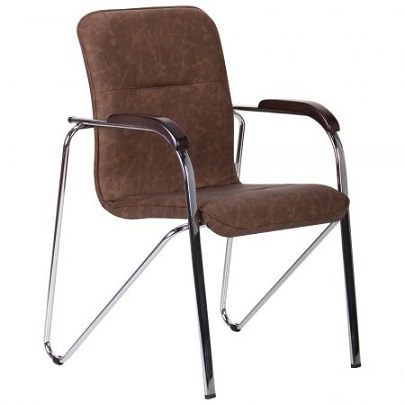 Модель: Самба Хром без кантуКолір додаткових елементів: горіхКолір каркаса: хром Матеріал оббивки: шкірозамінник Wax Нубук Колір оббивки: PU Wax Кава Висота виробу: 890 мм Ширина виробу: 610 мм Глибина виробу: 560 ммВисота від підлоги до сидіння: 450 мм Висота спинки: 490 мм Ширина сидіння: 460 мм Глибина сидіння: 420 мм Висота підлокітників від сидіння: 210 мм Максимальне навантаження на виріб: 120 кг Вага виробу: 7 кгГарантія: не менше 12місяцівМодель: Самба Хром без кантуКолір додаткових елементів: горіхКолір каркаса: хром Матеріал оббивки: шкірозамінник Wax Нубук Колір оббивки: PU Wax Кава Висота виробу: 890 мм Ширина виробу: 610 мм Глибина виробу: 560 ммВисота від підлоги до сидіння: 450 мм Висота спинки: 490 мм Ширина сидіння: 460 мм Глибина сидіння: 420 мм Висота підлокітників від сидіння: 210 мм Максимальне навантаження на виріб: 120 кг Вага виробу: 7 кгГарантія: не менше 12місяцівМодель: Самба Хром без кантуКолір додаткових елементів: горіхКолір каркаса: хром Матеріал оббивки: шкірозамінник Wax Нубук Колір оббивки: PU Wax Кава Висота виробу: 890 мм Ширина виробу: 610 мм Глибина виробу: 560 ммВисота від підлоги до сидіння: 450 мм Висота спинки: 490 мм Ширина сидіння: 460 мм Глибина сидіння: 420 мм Висота підлокітників від сидіння: 210 мм Максимальне навантаження на виріб: 120 кг Вага виробу: 7 кгГарантія: не менше 12місяцівПОКУПЕЦЬДЕРЖАВНА УСТАНОВА «ЦЕНТР ІНФРАСТРУКУТРИ ТА ТЕХНОЛОГІЙ МІНІСТЕРСТВА ВНУТРІШНІХ СПРАВ УКРАЇНИ»код за ЄДРПОУ 24521399                                                         Юридична адреса: вул. Молодогвардійська, буд. 28, Солом’янський район, м. Київ, 03151Поштова адреса: 04116, м. Київ, вул. Довнар-Запольського, буд. 8Номер рахунку за стандартом IBAN:UA 718201720343121001200010994UA 558201720343130001000010994в ДКСУ м. КиєваМФО банку 820172Інд. податковий номер 245213926579Неприбуткова організація, код неприбутковості – 0031Тел. (044) 363-16-18E-mail: ducit_mvs@ukr.netПОСТАЧАЛЬНИК      _______________________________________________________________Код ЄДРПОУ ________________Юридична адреса: ____________________________________________________________Номер рахунку за стандартом IBAN:______________________________________, МФО __________Назва банкуІнд. под. номер  _______________Свідоцтво платника ПДВ _______________тел/факс ________________________                                                                                          __________________  _______________м.п._________________ ____________ /_______________/м. п.№ п/пНайменуванняОдин. виміруК-стьЦіна, грнз ПДВСума, грнз ПДВ1Сума без ПДВ, грнСума без ПДВ, грнСума без ПДВ, грнСума без ПДВ, грнСума без ПДВ, грнПДВ, грнПДВ, грнПДВ, грнПДВ, грнПДВ, грнРазом з ПДВ, грнРазом з ПДВ, грнРазом з ПДВ, грнРазом з ПДВ, грнРазом з ПДВ, грнПОКУПЕЦЬДЕРЖАВНА УСТАНОВА «ЦЕНТР ІНФРАСТРУКУТРИ ТА ТЕХНОЛОГІЙ МІНІСТЕРСТВА ВНУТРІШНІХ СПРАВ УКРАЇНИ»код за ЄДРПОУ 24521399                                                         Юридична адреса: вул. Молодогвардійська, буд. 28, Солом’янський район, м. Київ, 03151Поштова адреса: 04116, м. Київ, вул. Довнар-Запольського, буд. 8Номер рахунку за стандартом IBAN:UA 718201720343121001200010994UA 558201720343130001000010994в ДКСУ м. КиєваМФО банку 820172Інд. податковий номер 245213926579Неприбуткова організація, код неприбутковості – 0031Тел. (044) 363-16-18E-mail: ducit_mvs@ukr.netПОСТАЧАЛЬНИК_______________________________________________________________Код ЄДРПОУ ________________Юридична адреса: ____________________________________________________________Номер рахунку за стандартом IBAN:______________________________________, МФО __________Назва банкуІнд. под. номер  _______________Свідоцтво платника ПДВ _______________тел/факс ______________________________                                                                                          __________________   ________________м.п._________________ ____________ /_______________/м. п.